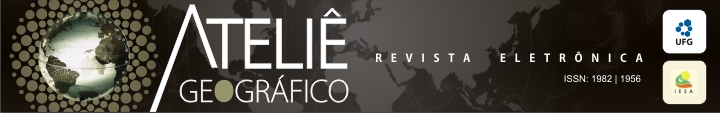 Declaração de TraduçõesEu, _____________, portador do Documento de Identidade nº__________ (Órgão Expeditor _________), declaro que realizei as traduções do título e resumo do artigo "___________________" e que os direitos autorais a ele referentes são concedidos à revista Ateliê Geográfico bem como o direito de primeira publicação, com o trabalho simultaneamente licenciado sob a Licença Creative Commons Attribution que permite o compartilhamento com reconhecimento da autoria e publicação inicial na referida revista.Sinceramente,_____________Assinatura____________Nome CompletoFormaçãoFiliação institucional (se for o caso).Link do currículo LattesCidade, data.